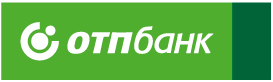  Приложение № 1        к приказу АО «ОТП Банк»    версия от 20.12.2022 г. ИНФОРМАЦИЯ ОБ УСЛОВИЯХ ПРЕДОСТАВЛЕНИЯ, ИСПОЛЬЗОВАНИЯ И ВОЗВРАТА ПОТРЕБИТЕЛЬСКОГО КРЕДИТА ПО БАНКОВСКИМ КАРТАМ 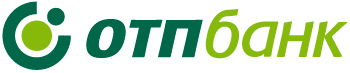 (в рамках проектов «Credit Instant, UP Sell»)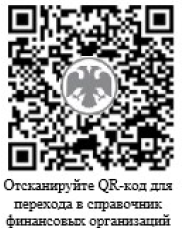 Полное наименование банка — Акционерное общество «ОТП Банк».Сокращенное наименование банка — АО «ОТП Банк» Юридический адрес: 125171, г.Москва, Ленинградское шоссе, д.16А, стр.2.Почтовый адрес: 125171, г.Москва, Ленинградское шоссе, д.16А, стр.2. Поддержка клиентов: Чат на сайте банка www.otpbank.ru/chat; Официальные сообщества Банка в соцсетях ВКонтакте и Telegram; 0707 (для абонентов Билайн, Мегафон, МТС, Теле2), +7 (495) 775-4-775.Internet: http://www.otpbank.ru/Лицензия на осуществление банковских операций № 2766 от 27.11.2014 года. Требования к Заемщику1. Категория Клиентов: Граждане полностью дееспособные, имеющие постоянный источник доходов;Неработающие пенсионеры.2. Гражданство: Гражданство России.3. Регистрация и место фактического проживания: Постоянная регистрация в любом субъекте РФ, в котором Банк осуществляет деятельность по выдаче потребительских кредитов.4. Стаж на последнем месте работы:Кредитная карта в рамках проекта Credit Instant/UP Sell/Понятная карта: Для граждан, имеющих постоянный источник доходов, обязательно наличие постоянного места работы, стаж не менее 3 месяцев.5. Контактная информация: Кредитная карта в рамках проекта Credit Instant/UP Sell/Понятная карта: Обязательно наличие контактной информации о клиенте (номер мобильного телефона и дополнительно один из: рабочий или домашний номер телефона).6. Минимальный ежемесячный доход: Кредитная карта в рамках Credit Instant/UP Sell/Понятная карта: 6000 руб.Срок рассмотрения Заявления о предоставлении потребительского кредита и принятия кредитором решения В день обращения заемщика. Документы, предоставляемые для оформления кредитаПаспорт гражданина РФ и свидетельство ИНН (при наличии).Виды потребительского кредитаКредитная карта.Суммы потребительского кредита и сроки его возвратаСумма кредита: отсутствует.Лимит кредитования: от 0 руб. до 450 000 руб.Срок действия договора: c момента заключения до полного выполнения сторонами обязательств. Срок возврата кредита: 1 год с даты заключения договора с неоднократным продлением на очередной год (если Банк не направил Клиенту уведомление об окончании срока возврата кредита).Валюта, в которой предоставляется потребительский кредит  Рубли РФСпособы предоставления потребительского кредитаБанк предоставляет кредитный лимит (овердрафт)  по Банковскому счету в АО «ОТП Банк».Процентные ставки и порядок их определения (если применимо)Процентная ставка:ставка по операциям оплаты товаров и услуг: 21,9%- 34,9 %годовых;ставка по иным операциям (в т.ч., получения наличных денежных средств): 42,9 % - 79,9 % годовых;Льготная ставка по операциям оплаты товаров и услуг, отраженным на счете в течение Расчетного периода:  0% годовых (при условии погашения Полной задолженности (на дату окончания прошедшего Расчетного периода) не позднее окончания Льготного периода кредитования).Дата, начиная с которой начисляются проценты за пользование потребительским кредитом или порядок ее определенияПроценты за пользование кредитом начисляются с даты, следующей за датой предоставления кредита.Виды и суммы иных платежей Заемщика по договору потребительского кредитаПлата за обслуживание банковской карты: Кредитная карта «Понятная» в POS точке – 0 руб.Кредитная карта UP Sell – 0 руб.Диапазон значений полной стоимости потребительского кредита   Полная стоимость кредита: от 25,840% до 36,116% годовых.Периодичность платежей Заемщика при возврате потребительского кредита, уплате процентов и иных платежей по кредитуКредитная карта «Понятная карта»: до момента окончания срока возврата кредита размер Минимального платежа -  5% (минимум 500 руб.) от суммы полной задолженности в соответствии с Правилами, но не более Полной задолженности. Минимальный платеж оплачивается в течение Платежного периода. К моменту окончания срока возврата кредита осуществляется погашение Полной задолженности.Кредитная карта UP Sell: до момента окончания срока возврата кредита размер Минимального платежа - 6% (мин 600 руб.) Рассчитывается по окончании Расчетного периода как минимальная величина от суммы Кредитного лимита или от суммы Полной задолженности, но не более Полной задолженности. Подлежит оплате в течение Платежного периода.Способы возврата Заемщиком потребительского кредита, уплаты процентов по нему, включая бесплатный способ исполнения Заемщиком обязательств по договору потребительского кредитаВнесение/перевод денежных средств на счет Заемщика путем: 1) безналичного перевода средств через организации, оказывающие соответствующие услуги; 2) внесения наличных средств через подразделения Банка (в том числе через банкоматы и терминалы) (при наличии). Бесплатный способ исполнения заемщиком обязательств по договору - перевод денежных средств на счет Заемщика через отделения почтовой связи АО «Почта России».Сроки, в течение которых Заемщик вправе отказаться от получения потребительского кредита Заемщик вправе отказаться от получения потребительского кредита полностью или частично, предоставив в Банк до использования Кредитного лимита письменное заявление об уменьшении (закрытии) Кредитного лимита.Способы обеспечения исполнения обязательств по договору потребительского кредитаНе применимо.Ответственность заемщика за ненадлежащее исполнение договора потребительского кредита В соответствии с законодательством и кредитным договором.За неисполнение / ненадлежащее исполнение обязательств по возврату кредита и/или уплате процентов (оплате Минимального платежа) взимается неустойка - 20% годовых.Информация об иных договорах, которые заемщик обязан заключить, и (или) иных услугах, которые он обязан получить в связи с договором потребительского кредитаНе применимо.Информация о возможном увеличении суммы расходов заемщика по сравнению с ожидаемой суммой расходов в рублях, в том числе при применении переменной процентной ставки, а также информация о том, что изменение курса иностранной валюты в прошлом не свидетельствует об изменении ее курса в будущем, и информация о повышенных рисках заемщика, получающего доходы в валюте, отличной от валюты кредита При применении переменной процентной ставки, а также при получении кредита в иностранной валюте, необходимо учитывать возможное увеличение суммы расходов Заемщика по сравнению с ожидаемой суммой расходов в рублях. Изменение курса иностранной валюты в прошлом не свидетельствует об изменении ее курса в будущем. У Заемщиков, получающих доходы в валюте, отличной от валюты кредита, могут возникнуть повышенные риски, связанные с увеличением суммы расходов.Порядок определения курса иностранной валюты при переводе денежных средств кредитором третьему лицу, указанному заемщикомКурс иностранной валюты определяется по курсу Банка на дату соответствующей операции.Информация о возможности запрета уступки кредитором третьим лицам прав (требований) по договору потребительского кредита Банк вправе осуществить уступку прав (требований) по договору третьим лицам, если заемщик не запретил такую уступку.Порядок предоставления заемщиком информации об использовании потребительского кредита (при включении в договор потребительского кредита условия об использовании заемщиком полученного потребительского кредита на определенные цели)Не применимо.Подсудность споров по искам кредитора к заемщикуВ соответствии с законодательством Российской Федерации.